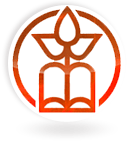 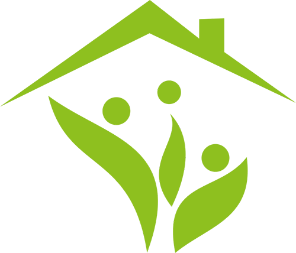 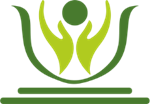 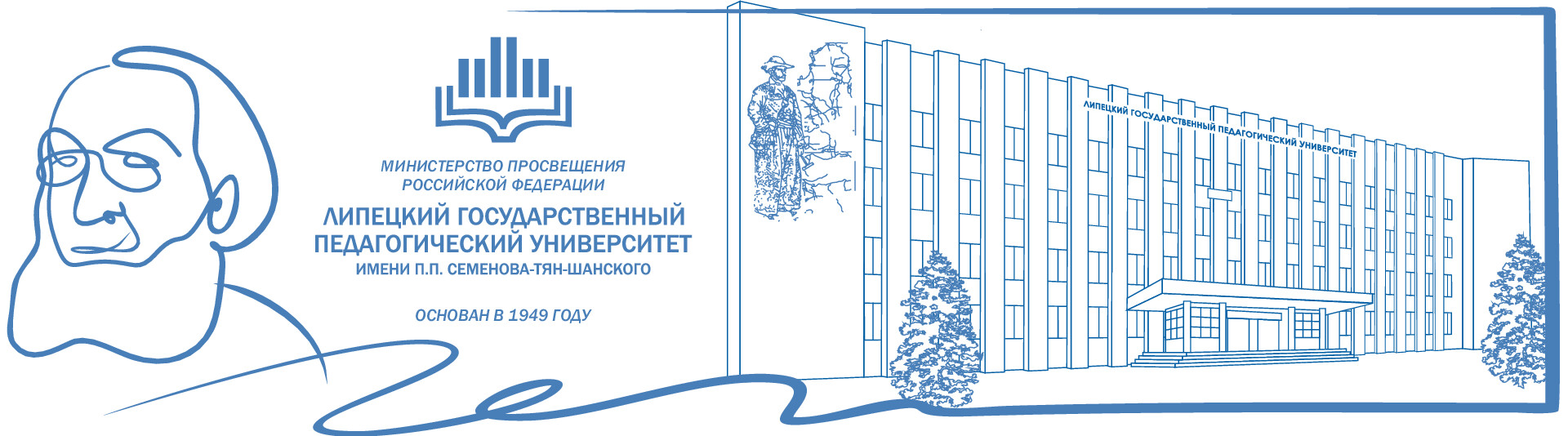 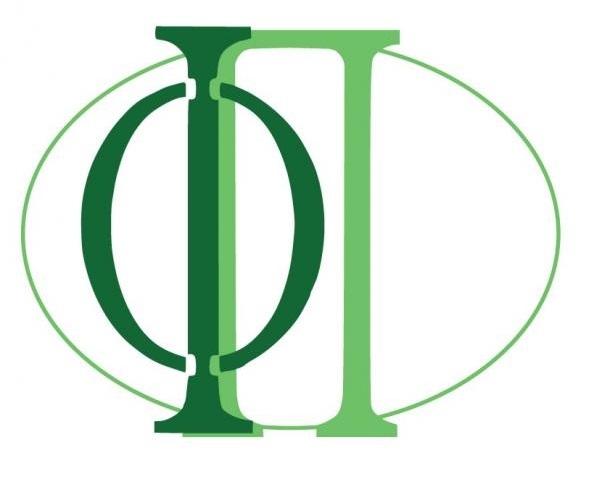 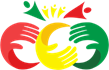 Управление образования и науки Липецкой областиГосударственное (областное) бюджетное учреждение Центр развития семейных форм устройства, социализации детей, оставшихся без попечения родителей, и профилактики социального сиротства «СемьЯ»Региональный ресурсный центрпсихологической службы в системе образования Липецкой областиФедеральное государственное бюджетное образовательное учреждение высшего образования «Липецкий государственный педагогический университет имени П.П. Семенова-Тян-Шанского»Кафедра социальной педагогики и социальной работыЛипецкое региональное отделение Общероссийской общественной организации «Федерация психологов образования России» МЕЖРЕГИОНАЛЬНАЯ НАУЧНО-ПРАКТИЧЕСКАЯ ОНЛАЙН-КОНФЕРЕНЦИЯ «ПСИХОЛОГО-СОЦИАЛЬНО-ПЕДАГОГИЧЕСКИЙ СВЕТОФОР ИНФОРМАЦИОННОЙ СРЕДЫ Г. ЛИПЕЦК, 25 ОКТЯБРЯ 2022 ГОДАИНФОРМАЦИОННОЕ ПИСЬМОУважаемые коллеги!Приглашаем Вас принять участие в межрегиональной научно-практической онлайн-конференции «Психолого-социально-педагогический светофор информационной среды», которая состоится 25 октября 2022 года в Г(О)БУ Центр «СемьЯ» (далее – конференция).Цель конференции: анализ актуального состояния информационного пространства с учетом стремительно меняющихся условий современного мира, обобщение и систематизация теоретического и практического опыта формирования социальной среды, благоприятной для полноценного психического и нравственно-духовного развития общества, активизация и интеграция научной и практической деятельности по повышению информационной грамотности и цифровой культуры участников образовательных отношений, ассимиляция технологий работы с жертвами груминга, кибербуллинга, кибермошенничества.К участию в конференции приглашаются психологи, педагоги, представители органов исполнительной власти и местного самоуправления, органов системы профилактики безнадзорности и правонарушений несовершеннолетних, органов опеки и попечительства, преподаватели высшей школы, докторанты, аспиранты, студенты, представители общественных организаций, СМИ и другие заинтересованные лица.Основные направления работы конференцииСекция 1. Информационная среда: ключевые понятия, ресурсы и факторы риска.Секция 2. Актуальные проблемы психологической безопасности информационной среды.Секция 3. Роль социума в формировании информационной культуры. Секция 4. Повышение информационной грамотности и цифровой культуры участников образовательных отношений.Секция 5. Технологии работы с жертвами груминга, кибербуллинга, кибермошенничества и др.Программный комитет конференцииПолякова Ирина Александровна – заместитель начальника управления образования и науки Липецкой области (г. Липецк);Рубцов Виталий Владимирович – Президент Общероссийской общественной организации «Федерация психологов образования России», доктор психологических наук, академик (г. Москва);Таран Юрий Николаевич – Уполномоченный по правам ребенка в Липецкой области, кандидат педагогических наук, доцент (г. Липецк);Белозерцев Евгений Петрович – доктор педагогических наук, профессор, заслуженный деятель науки РФ, профессор кафедры общей педагогики Воронежского государственного педагогического университета (г. Воронеж);Васягина Наталья Николаевна – заведующий кафедрой психологии образования федерального государственного бюджетного образовательного учреждения высшего образования «Уральский государственный педагогический университет», доктор психологических наук (г. Екатеринбург); Волкова Елена Николаевна – директор научно-образовательного центра «Психология одаренного подростка» федерального государственного бюджетного образовательного учреждения высшего образования «Нижегородский государственный педагогический университет им. Козьмы Минина», доктор психологических наук (г. Нижний Новгород); Головашкина Алевтина Вячеславовна – директор ГКУ Калужской области «Центр психолого-педагогической, медицинской и социальной помощи «Содействие», кандидат психологических наук, доцент (г. Калуга);Драганова Оксана Александровна – директор Г(О)БУ Центра «СемьЯ», главный внештатный педагог-психолог системы образования Липецкой области, председатель Липецкого регионального отделения общероссийской общественной организации «Федерация психологов образования России», кандидат психологических наук, доцент (г. Липецк);Крапивина Валентина Федоровна – руководитель ГБУ ВО «Центр психолого-педагогической поддержки и развития детей» (г. Воронеж);Степанова Наталия Анатольевна – декан факультета психологии ФГБОУВО «Тульский государственный педагогический университет им. Л. Н. Толстого», кандидат психологических наук, доцент (г. Тула);Тафинцева Лилия Михайловна – директор Института психологии и образования Липецкого государственного педагогического университета им. П.П. Семенова-Тян-Шанского, кандидат педагогических наук, доцент               (г. Липецк).Начало работы конференции: 25 октября 2022 г. в 10.00, режим видеоконференцсвязи, для участия необходимо перейти по ссылке: https://семья48.рф/трансляцияИнструкция для выступающих будет отправлена позже.Условия участияУчастие в межрегиональной научно-практической конференции «Психолого – социально – педагогический светофор информационной среды»:с докладом в режиме онлайн без написания статьи,с докладом в режиме онлайн с написанием статьи,заочное с написанием статьи. По итогам конференции будет издан сборник, индексируемый в РИНЦ. Для участия в Конференции необходимо в срок до 20 октября 2022 года (включительно) отправить заявку на участие в конференции, пройдя регистрацию на сайте https://семья48.рф/ в разделе «Конференция – 25.10.22» или по ссылке https://семья48.рф/конференция, прикрепив следующие материалы:1.	Текст статьи, оформленный в соответствии с требованиями (Приложение 1). Файл должен быть назван по фамилии участника (например: статья_Иванов А.А.).2.	Копию платежного документа (Приложение 2). Файл должен быть назван по фамилии участника (например: квитанция_Иванов А.А.).Требования к оформлению статейПубликуемая работа должна быть тщательно отредактирована. Текст статьи набирается в формате Word, шрифт TimesNewRoman, кегль – 14 (в рисунках и таблицах – не менее 12), все поля по 2 см. Абзац: первая строка – отступ 1,25 см., междустрочный интервал – одинарный, выравнивание – по ширине. В правом верхнем углу полужирным шрифтом печатаются Ф.И.О., город, место работы. По центру полужирным шрифтом прописными буквами печатается название статьи. Точки в конце заголовков не допускаются. После основного текста статьи может быть приведен список использованной литературы (по алфавиту) и e-mail автора(-ов). Ссылки на литературу приводятся в тексте статьи в квадратных скобках (порядковый номер в списке литературы: [1, с.34]). Объем статьи – от 5 до 8 страниц. К участию в конференции принимаются статьи, выполненные как индивидуально, так и авторским коллективом. Максимальное количество соавторов одной статьи – 3 человека.Внимание! Статьи публикуются в авторской редакции, поэтому будьте внимательны к стилистике и грамматике текстов.Присланные материалы не возвращаются.Контактная информация398007, г. Липецк, ул. Ушинского, д. 28, Г(О)БУ Центр «СемьЯ».Подробная информация о Конференции доступна на сайте https://семья48.рф/Интересующие вопросы можно задать по телефону 8(4742)36-43-97 (заместитель директора Пономарева Яна Викторовна) или по e-mail: rrcpsy48@yandex.ruЗаранее благодарим за проявленный интерес к конференции!Будем рады видеть Вас в числе её участников!Приложение 1ОБРАЗЕЦ ОФОРМЛЕНИЯ МАТЕРИАЛОВПетров И.П. г. ЛипецкМБОУ СОШ № 75НАзвание статьи – название статьи – название статьиТекст статьи, текст статьи, текст статьи, текст статьи, текст статьи, текст статьи, текст статьи, текст статьи, текст статьи, текст статьи, текст статьи, текст статьи ….Литература:1.2.Приложение 2ОПЛАТА ЗА ПУБЛИКАЦИЮОплата производится до 20 октября 2022 годаСтоимость публикации материалов в сборнике – 500 (пятьсот) руб. ИзвещениеУПРАВЛЕНИЕ ФИНАНСОВ ОБЛАСТИ (Г(О)БУ Центр «СемьЯ» л\с 20001000170)УПРАВЛЕНИЕ ФИНАНСОВ ОБЛАСТИ (Г(О)БУ Центр «СемьЯ» л\с 20001000170)УПРАВЛЕНИЕ ФИНАНСОВ ОБЛАСТИ (Г(О)БУ Центр «СемьЯ» л\с 20001000170)УПРАВЛЕНИЕ ФИНАНСОВ ОБЛАСТИ (Г(О)БУ Центр «СемьЯ» л\с 20001000170)УПРАВЛЕНИЕ ФИНАНСОВ ОБЛАСТИ (Г(О)БУ Центр «СемьЯ» л\с 20001000170)УПРАВЛЕНИЕ ФИНАНСОВ ОБЛАСТИ (Г(О)БУ Центр «СемьЯ» л\с 20001000170)УПРАВЛЕНИЕ ФИНАНСОВ ОБЛАСТИ (Г(О)БУ Центр «СемьЯ» л\с 20001000170)УПРАВЛЕНИЕ ФИНАНСОВ ОБЛАСТИ (Г(О)БУ Центр «СемьЯ» л\с 20001000170)УПРАВЛЕНИЕ ФИНАНСОВ ОБЛАСТИ (Г(О)БУ Центр «СемьЯ» л\с 20001000170)УПРАВЛЕНИЕ ФИНАНСОВ ОБЛАСТИ (Г(О)БУ Центр «СемьЯ» л\с 20001000170)УПРАВЛЕНИЕ ФИНАНСОВ ОБЛАСТИ (Г(О)БУ Центр «СемьЯ» л\с 20001000170)УПРАВЛЕНИЕ ФИНАНСОВ ОБЛАСТИ (Г(О)БУ Центр «СемьЯ» л\с 20001000170)УПРАВЛЕНИЕ ФИНАНСОВ ОБЛАСТИ (Г(О)БУ Центр «СемьЯ» л\с 20001000170)УПРАВЛЕНИЕ ФИНАНСОВ ОБЛАСТИ (Г(О)БУ Центр «СемьЯ» л\с 20001000170)УПРАВЛЕНИЕ ФИНАНСОВ ОБЛАСТИ (Г(О)БУ Центр «СемьЯ» л\с 20001000170)УПРАВЛЕНИЕ ФИНАНСОВ ОБЛАСТИ (Г(О)БУ Центр «СемьЯ» л\с 20001000170)УПРАВЛЕНИЕ ФИНАНСОВ ОБЛАСТИ (Г(О)БУ Центр «СемьЯ» л\с 20001000170)УПРАВЛЕНИЕ ФИНАНСОВ ОБЛАСТИ (Г(О)БУ Центр «СемьЯ» л\с 20001000170)УПРАВЛЕНИЕ ФИНАНСОВ ОБЛАСТИ (Г(О)БУ Центр «СемьЯ» л\с 20001000170)УПРАВЛЕНИЕ ФИНАНСОВ ОБЛАСТИ (Г(О)БУ Центр «СемьЯ» л\с 20001000170)УПРАВЛЕНИЕ ФИНАНСОВ ОБЛАСТИ (Г(О)БУ Центр «СемьЯ» л\с 20001000170)УПРАВЛЕНИЕ ФИНАНСОВ ОБЛАСТИ (Г(О)БУ Центр «СемьЯ» л\с 20001000170)УПРАВЛЕНИЕ ФИНАНСОВ ОБЛАСТИ (Г(О)БУ Центр «СемьЯ» л\с 20001000170)УПРАВЛЕНИЕ ФИНАНСОВ ОБЛАСТИ (Г(О)БУ Центр «СемьЯ» л\с 20001000170)КПП КПП КПП КПП КПП 482501001482501001482501001482501001482501001Извещение(наименование получателя платежа)(наименование получателя платежа)(наименование получателя платежа)(наименование получателя платежа)(наименование получателя платежа)(наименование получателя платежа)(наименование получателя платежа)(наименование получателя платежа)(наименование получателя платежа)(наименование получателя платежа)(наименование получателя платежа)(наименование получателя платежа)(наименование получателя платежа)(наименование получателя платежа)(наименование получателя платежа)(наименование получателя платежа)(наименование получателя платежа)(наименование получателя платежа)(наименование получателя платежа)(наименование получателя платежа)(наименование получателя платежа)(наименование получателя платежа)(наименование получателя платежа)(наименование получателя платежа)482602395448260239544826023954482602395448260239544826023954482602395448260239544826023954427010004270100042701000427010004270100042701000ИНН налогового органа*ИНН налогового органа*ИНН налогового органа*ИНН налогового органа*ИНН налогового органа*ИНН налогового органа*ИНН налогового органа*ИНН налогового органа*ИНН налогового органа*(Код ОКТМО)(Код ОКТМО)(Код ОКТМО)(Код ОКТМО)(Код ОКТМО)(Код ОКТМО)03224643420000004600032246434200000046000322464342000000460003224643420000004600032246434200000046000322464342000000460003224643420000004600032246434200000046000322464342000000460003224643420000004600032246434200000046000322464342000000460003224643420000004600032246434200000046000322464342000000460003224643420000004600032246434200000046000322464342000000460003224643420000004600032246434200000046000322464342000000460003224643420000004600вОтделение Липецк Банка РоссииОтделение Липецк Банка РоссииОтделение Липецк Банка РоссииОтделение Липецк Банка РоссииОтделение Липецк Банка РоссииОтделение Липецк Банка РоссииОтделение Липецк Банка РоссииОтделение Липецк Банка РоссииОтделение Липецк Банка РоссииОтделение Липецк Банка РоссииОтделение Липецк Банка России(номер счета получателя платежа)(номер счета получателя платежа)(номер счета получателя платежа)(номер счета получателя платежа)(номер счета получателя платежа)(номер счета получателя платежа)(номер счета получателя платежа)(номер счета получателя платежа)(номер счета получателя платежа)(номер счета получателя платежа)(номер счета получателя платежа)(номер счета получателя платежа)(номер счета получателя платежа)(номер счета получателя платежа)(номер счета получателя платежа)(номер счета получателя платежа)(номер счета получателя платежа)(номер счета получателя платежа)(номер счета получателя платежа)(номер счета получателя платежа)(номер счета получателя платежа)(номер счета получателя платежа)(наименование банка)(наименование банка)(наименование банка)(наименование банка)(наименование банка)(наименование банка)(наименование банка)(наименование банка)(наименование банка)(наименование банка)(наименование банка)БИК:014206212014206212014206212014206212014206212014206212014206212014206212014206212014206212014206212014206212Кор./сч.:Кор./сч.:40102810945370000039401028109453700000394010281094537000003940102810945370000039401028109453700000394010281094537000003940102810945370000039401028109453700000394010281094537000003940102810945370000039401028109453700000394010281094537000003940102810945370000039401028109453700000394010281094537000003940102810945370000039401028109453700000394010281094537000003940102810945370000039Оплата услуг: Организация семинаров, конференций, слетов, областных мероприятий Дкл 2222Оплата услуг: Организация семинаров, конференций, слетов, областных мероприятий Дкл 2222Оплата услуг: Организация семинаров, конференций, слетов, областных мероприятий Дкл 2222Оплата услуг: Организация семинаров, конференций, слетов, областных мероприятий Дкл 2222Оплата услуг: Организация семинаров, конференций, слетов, областных мероприятий Дкл 2222Оплата услуг: Организация семинаров, конференций, слетов, областных мероприятий Дкл 2222Оплата услуг: Организация семинаров, конференций, слетов, областных мероприятий Дкл 2222Оплата услуг: Организация семинаров, конференций, слетов, областных мероприятий Дкл 2222Оплата услуг: Организация семинаров, конференций, слетов, областных мероприятий Дкл 2222Оплата услуг: Организация семинаров, конференций, слетов, областных мероприятий Дкл 2222Оплата услуг: Организация семинаров, конференций, слетов, областных мероприятий Дкл 2222Оплата услуг: Организация семинаров, конференций, слетов, областных мероприятий Дкл 2222Оплата услуг: Организация семинаров, конференций, слетов, областных мероприятий Дкл 2222Оплата услуг: Организация семинаров, конференций, слетов, областных мероприятий Дкл 2222Оплата услуг: Организация семинаров, конференций, слетов, областных мероприятий Дкл 2222Оплата услуг: Организация семинаров, конференций, слетов, областных мероприятий Дкл 2222Оплата услуг: Организация семинаров, конференций, слетов, областных мероприятий Дкл 222200400000042000000130004000000420000001300040000004200000013000400000042000000130004000000420000001300040000004200000013000400000042000000130004000000420000001300040000004200000013000400000042000000130004000000420000001300040000004200000013000400000042000000130004000000420000001300040000004200000013000400000042000000130(наименование платежа)(наименование платежа)(наименование платежа)(наименование платежа)(наименование платежа)(наименование платежа)(наименование платежа)(наименование платежа)(наименование платежа)(наименование платежа)(наименование платежа)(наименование платежа)(наименование платежа)(наименование платежа)(наименование платежа)(наименование платежа)(наименование платежа)(код бюджетной классификации КБК)(код бюджетной классификации КБК)(код бюджетной классификации КБК)(код бюджетной классификации КБК)(код бюджетной классификации КБК)(код бюджетной классификации КБК)(код бюджетной классификации КБК)(код бюджетной классификации КБК)(код бюджетной классификации КБК)(код бюджетной классификации КБК)(код бюджетной классификации КБК)(код бюджетной классификации КБК)(код бюджетной классификации КБК)(код бюджетной классификации КБК)(код бюджетной классификации КБК)(код бюджетной классификации КБК)(код бюджетной классификации КБК)Плательщик (Ф. И. О.)Плательщик (Ф. И. О.)Плательщик (Ф. И. О.)Плательщик (Ф. И. О.)Плательщик (Ф. И. О.)Плательщик (Ф. И. О.)Адрес плательщика:Адрес плательщика:Адрес плательщика:Адрес плательщика:Адрес плательщика:ИНН плательщика:ИНН плательщика:ИНН плательщика:ИНН плательщика:№ л/с плательщика№ л/с плательщика№ л/с плательщика№ л/с плательщика№ л/с плательщика№ л/с плательщика№ л/с плательщика№ л/с плательщика№ л/с плательщика№ л/с плательщика№ л/с плательщика№ л/с плательщика№ л/с плательщикаКассирСумма:Сумма:Сумма:500500500500500руб.руб.руб.руб.коп.коп.коп.коп.коп.коп.коп.коп.коп.коп.коп.коп.коп.коп.коп.коп.коп.коп.коп.коп.Плательщик (подпись):Плательщик (подпись):Плательщик (подпись):Плательщик (подпись):Плательщик (подпись):Плательщик (подпись):Плательщик (подпись):Дата:2022г.* или иной государственный орган исполнительной власти* или иной государственный орган исполнительной власти* или иной государственный орган исполнительной власти* или иной государственный орган исполнительной власти* или иной государственный орган исполнительной власти* или иной государственный орган исполнительной власти* или иной государственный орган исполнительной власти* или иной государственный орган исполнительной власти* или иной государственный орган исполнительной власти* или иной государственный орган исполнительной власти* или иной государственный орган исполнительной власти* или иной государственный орган исполнительной власти* или иной государственный орган исполнительной власти* или иной государственный орган исполнительной власти* или иной государственный орган исполнительной власти* или иной государственный орган исполнительной власти* или иной государственный орган исполнительной власти* или иной государственный орган исполнительной власти* или иной государственный орган исполнительной власти* или иной государственный орган исполнительной власти* или иной государственный орган исполнительной власти* или иной государственный орган исполнительной власти* или иной государственный орган исполнительной власти* или иной государственный орган исполнительной власти* или иной государственный орган исполнительной власти* или иной государственный орган исполнительной власти* или иной государственный орган исполнительной власти* или иной государственный орган исполнительной власти* или иной государственный орган исполнительной власти* или иной государственный орган исполнительной власти* или иной государственный орган исполнительной власти* или иной государственный орган исполнительной власти* или иной государственный орган исполнительной власти* или иной государственный орган исполнительной власти
УПРАВЛЕНИЕ ФИНАНСОВ ОБЛАСТИ (Г(О)БУ Центр «СемьЯ» л\с 20001000170)
УПРАВЛЕНИЕ ФИНАНСОВ ОБЛАСТИ (Г(О)БУ Центр «СемьЯ» л\с 20001000170)
УПРАВЛЕНИЕ ФИНАНСОВ ОБЛАСТИ (Г(О)БУ Центр «СемьЯ» л\с 20001000170)
УПРАВЛЕНИЕ ФИНАНСОВ ОБЛАСТИ (Г(О)БУ Центр «СемьЯ» л\с 20001000170)
УПРАВЛЕНИЕ ФИНАНСОВ ОБЛАСТИ (Г(О)БУ Центр «СемьЯ» л\с 20001000170)
УПРАВЛЕНИЕ ФИНАНСОВ ОБЛАСТИ (Г(О)БУ Центр «СемьЯ» л\с 20001000170)
УПРАВЛЕНИЕ ФИНАНСОВ ОБЛАСТИ (Г(О)БУ Центр «СемьЯ» л\с 20001000170)
УПРАВЛЕНИЕ ФИНАНСОВ ОБЛАСТИ (Г(О)БУ Центр «СемьЯ» л\с 20001000170)
УПРАВЛЕНИЕ ФИНАНСОВ ОБЛАСТИ (Г(О)БУ Центр «СемьЯ» л\с 20001000170)
УПРАВЛЕНИЕ ФИНАНСОВ ОБЛАСТИ (Г(О)БУ Центр «СемьЯ» л\с 20001000170)
УПРАВЛЕНИЕ ФИНАНСОВ ОБЛАСТИ (Г(О)БУ Центр «СемьЯ» л\с 20001000170)
УПРАВЛЕНИЕ ФИНАНСОВ ОБЛАСТИ (Г(О)БУ Центр «СемьЯ» л\с 20001000170)
УПРАВЛЕНИЕ ФИНАНСОВ ОБЛАСТИ (Г(О)БУ Центр «СемьЯ» л\с 20001000170)
УПРАВЛЕНИЕ ФИНАНСОВ ОБЛАСТИ (Г(О)БУ Центр «СемьЯ» л\с 20001000170)
УПРАВЛЕНИЕ ФИНАНСОВ ОБЛАСТИ (Г(О)БУ Центр «СемьЯ» л\с 20001000170)
УПРАВЛЕНИЕ ФИНАНСОВ ОБЛАСТИ (Г(О)БУ Центр «СемьЯ» л\с 20001000170)
УПРАВЛЕНИЕ ФИНАНСОВ ОБЛАСТИ (Г(О)БУ Центр «СемьЯ» л\с 20001000170)
УПРАВЛЕНИЕ ФИНАНСОВ ОБЛАСТИ (Г(О)БУ Центр «СемьЯ» л\с 20001000170)
УПРАВЛЕНИЕ ФИНАНСОВ ОБЛАСТИ (Г(О)БУ Центр «СемьЯ» л\с 20001000170)
УПРАВЛЕНИЕ ФИНАНСОВ ОБЛАСТИ (Г(О)БУ Центр «СемьЯ» л\с 20001000170)
УПРАВЛЕНИЕ ФИНАНСОВ ОБЛАСТИ (Г(О)БУ Центр «СемьЯ» л\с 20001000170)
УПРАВЛЕНИЕ ФИНАНСОВ ОБЛАСТИ (Г(О)БУ Центр «СемьЯ» л\с 20001000170)
УПРАВЛЕНИЕ ФИНАНСОВ ОБЛАСТИ (Г(О)БУ Центр «СемьЯ» л\с 20001000170)
УПРАВЛЕНИЕ ФИНАНСОВ ОБЛАСТИ (Г(О)БУ Центр «СемьЯ» л\с 20001000170)КППКППКППКППКПП482501001482501001482501001482501001482501001(наименование получателя платежа)(наименование получателя платежа)(наименование получателя платежа)(наименование получателя платежа)(наименование получателя платежа)(наименование получателя платежа)(наименование получателя платежа)(наименование получателя платежа)(наименование получателя платежа)(наименование получателя платежа)(наименование получателя платежа)(наименование получателя платежа)(наименование получателя платежа)(наименование получателя платежа)(наименование получателя платежа)(наименование получателя платежа)(наименование получателя платежа)(наименование получателя платежа)(наименование получателя платежа)(наименование получателя платежа)(наименование получателя платежа)(наименование получателя платежа)(наименование получателя платежа)(наименование получателя платежа)48260239544826023954482602395448260239544826023954482602395448260239544826023954482602395442701000427010004270100042701000427010004270100042701000ИНН налогового органа*ИНН налогового органа*ИНН налогового органа*ИНН налогового органа*ИНН налогового органа*ИНН налогового органа*ИНН налогового органа*ИНН налогового органа*ИНН налогового органа*(Код ОКТМО)(Код ОКТМО)(Код ОКТМО)(Код ОКТМО)(Код ОКТМО)(Код ОКТМО)(Код ОКТМО)03224643420000004600032246434200000046000322464342000000460003224643420000004600032246434200000046000322464342000000460003224643420000004600032246434200000046000322464342000000460003224643420000004600032246434200000046000322464342000000460003224643420000004600032246434200000046000322464342000000460003224643420000004600032246434200000046000322464342000000460003224643420000004600032246434200000046000322464342000000460003224643420000004600вОтделение Липецк Банка РоссииОтделение Липецк Банка РоссииОтделение Липецк Банка РоссииОтделение Липецк Банка РоссииОтделение Липецк Банка РоссииОтделение Липецк Банка РоссииОтделение Липецк Банка РоссииОтделение Липецк Банка РоссииОтделение Липецк Банка РоссииОтделение Липецк Банка РоссииОтделение Липецк Банка России(номер счета получателя платежа)(номер счета получателя платежа)(номер счета получателя платежа)(номер счета получателя платежа)(номер счета получателя платежа)(номер счета получателя платежа)(номер счета получателя платежа)(номер счета получателя платежа)(номер счета получателя платежа)(номер счета получателя платежа)(номер счета получателя платежа)(номер счета получателя платежа)(номер счета получателя платежа)(номер счета получателя платежа)(номер счета получателя платежа)(номер счета получателя платежа)(номер счета получателя платежа)(номер счета получателя платежа)(номер счета получателя платежа)(номер счета получателя платежа)(номер счета получателя платежа)(номер счета получателя платежа)(наименование банка)(наименование банка)(наименование банка)(наименование банка)(наименование банка)(наименование банка)(наименование банка)(наименование банка)(наименование банка)(наименование банка)(наименование банка)БИК:БИК:014206212014206212014206212014206212014206212014206212014206212014206212014206212014206212014206212Кор./сч.:Кор./сч.:40102810945370000039401028109453700000394010281094537000003940102810945370000039401028109453700000394010281094537000003940102810945370000039401028109453700000394010281094537000003940102810945370000039401028109453700000394010281094537000003940102810945370000039401028109453700000394010281094537000003940102810945370000039401028109453700000394010281094537000003940102810945370000039Оплата услуг: Организация семинаров, конференций, слетов, областных мероприятий Дкл 2222Оплата услуг: Организация семинаров, конференций, слетов, областных мероприятий Дкл 2222Оплата услуг: Организация семинаров, конференций, слетов, областных мероприятий Дкл 2222Оплата услуг: Организация семинаров, конференций, слетов, областных мероприятий Дкл 2222Оплата услуг: Организация семинаров, конференций, слетов, областных мероприятий Дкл 2222Оплата услуг: Организация семинаров, конференций, слетов, областных мероприятий Дкл 2222Оплата услуг: Организация семинаров, конференций, слетов, областных мероприятий Дкл 2222Оплата услуг: Организация семинаров, конференций, слетов, областных мероприятий Дкл 2222Оплата услуг: Организация семинаров, конференций, слетов, областных мероприятий Дкл 2222Оплата услуг: Организация семинаров, конференций, слетов, областных мероприятий Дкл 2222Оплата услуг: Организация семинаров, конференций, слетов, областных мероприятий Дкл 2222Оплата услуг: Организация семинаров, конференций, слетов, областных мероприятий Дкл 2222Оплата услуг: Организация семинаров, конференций, слетов, областных мероприятий Дкл 2222Оплата услуг: Организация семинаров, конференций, слетов, областных мероприятий Дкл 2222Оплата услуг: Организация семинаров, конференций, слетов, областных мероприятий Дкл 2222Оплата услуг: Организация семинаров, конференций, слетов, областных мероприятий Дкл 2222Оплата услуг: Организация семинаров, конференций, слетов, областных мероприятий Дкл 222200400000042000000130004000000420000001300040000004200000013000400000042000000130004000000420000001300040000004200000013000400000042000000130004000000420000001300040000004200000013000400000042000000130004000000420000001300040000004200000013000400000042000000130004000000420000001300040000004200000013000400000042000000130(наименование платежа)(наименование платежа)(наименование платежа)(наименование платежа)(наименование платежа)(наименование платежа)(наименование платежа)(наименование платежа)(наименование платежа)(наименование платежа)(наименование платежа)(наименование платежа)(наименование платежа)(наименование платежа)(наименование платежа)(наименование платежа)(наименование платежа)(код бюджетной классификации КБК)(код бюджетной классификации КБК)(код бюджетной классификации КБК)(код бюджетной классификации КБК)(код бюджетной классификации КБК)(код бюджетной классификации КБК)(код бюджетной классификации КБК)(код бюджетной классификации КБК)(код бюджетной классификации КБК)(код бюджетной классификации КБК)(код бюджетной классификации КБК)(код бюджетной классификации КБК)(код бюджетной классификации КБК)(код бюджетной классификации КБК)(код бюджетной классификации КБК)(код бюджетной классификации КБК)(код бюджетной классификации КБК)Плательщик (Ф. И. О.)Плательщик (Ф. И. О.)Плательщик (Ф. И. О.)Плательщик (Ф. И. О.)Плательщик (Ф. И. О.)Плательщик (Ф. И. О.)Адрес плательщика:Адрес плательщика:Адрес плательщика:Адрес плательщика:Адрес плательщика:ИНН плательщика:ИНН плательщика:ИНН плательщика:ИНН плательщика:№ л/с плательщика№ л/с плательщика№ л/с плательщика№ л/с плательщика№ л/с плательщика№ л/с плательщика№ л/с плательщика№ л/с плательщика№ л/с плательщика№ л/с плательщика№ л/с плательщика№ л/с плательщика№ л/с плательщикаКвитанцияСумма:Сумма:Сумма:500500500500500руб.руб.руб.коп.коп.коп.коп.коп.коп.коп.коп.коп.коп.коп.коп.коп.коп.коп.коп.коп.коп.коп.коп.КассирПлательщик (подпись):Плательщик (подпись):Плательщик (подпись):Плательщик (подпись):Плательщик (подпись):Плательщик (подпись):Плательщик (подпись):Дата:Дата:202022г.* или иной государственный орган исполнительной власти* или иной государственный орган исполнительной власти* или иной государственный орган исполнительной власти* или иной государственный орган исполнительной власти* или иной государственный орган исполнительной власти* или иной государственный орган исполнительной власти* или иной государственный орган исполнительной власти* или иной государственный орган исполнительной власти* или иной государственный орган исполнительной власти* или иной государственный орган исполнительной власти* или иной государственный орган исполнительной власти* или иной государственный орган исполнительной власти* или иной государственный орган исполнительной власти* или иной государственный орган исполнительной власти* или иной государственный орган исполнительной власти* или иной государственный орган исполнительной власти* или иной государственный орган исполнительной власти* или иной государственный орган исполнительной власти* или иной государственный орган исполнительной власти* или иной государственный орган исполнительной власти* или иной государственный орган исполнительной власти* или иной государственный орган исполнительной власти* или иной государственный орган исполнительной власти* или иной государственный орган исполнительной власти* или иной государственный орган исполнительной власти* или иной государственный орган исполнительной власти* или иной государственный орган исполнительной власти* или иной государственный орган исполнительной власти* или иной государственный орган исполнительной власти* или иной государственный орган исполнительной власти* или иной государственный орган исполнительной власти* или иной государственный орган исполнительной власти* или иной государственный орган исполнительной власти* или иной государственный орган исполнительной власти